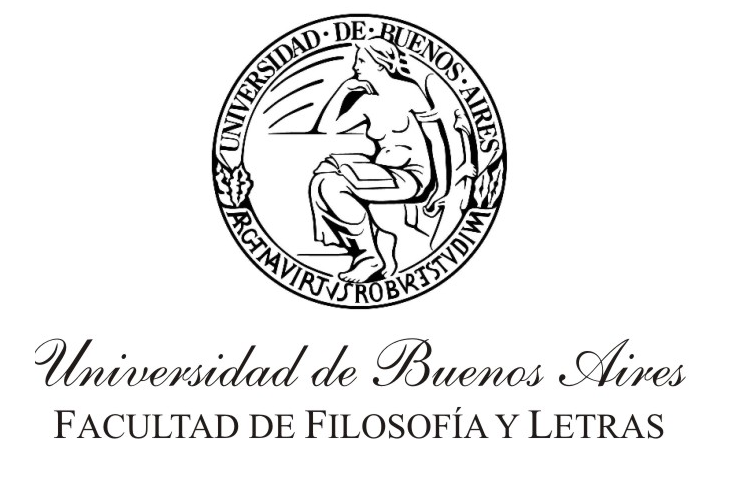 SEMINARIO:Estudios culturales latinoamericanosde la Maestría en Estudios de Teatro y Cine Latinoamericano y ArgentinoTitulo del programa: Estudios culturales y crítica cultural desde Latinoamérica: territorios, memorias e identidades.Prof: Ana C. SilvaProf. Invitada: Teresita M. V. FuentesCarga horaria: 48 horas1° cuatrimestre 2024Jueves de 14 a 18 hsFundamentaciónEl presente seminario se propone problematizar los conceptos de territorio, identidad y memoria en relación con una diversidad de prácticas y producciones artísticas -en particular escénicas y audiovisuales- realizadas en/desde América Latina en las últimas décadas. Para ello se revisarán críticamente discusiones y aportes teórico-metodológicos procedentes de perspectivas que se han identificado con los estudios culturales y/o la crítica cultural latinoamericana. Las pretendidas definiciones universales y estereotipadas crujen en la intersección plural con el territorio. Pues tradiciones y novedades se vinculan productivamente en la recuperación y recreación de las memorias. La lectura del arte situado es imperativa; es en las artes escénicas y audiovisuales que acontecen en la actualidad donde se puede observar la heterogeneidad de experiencias, estéticas y actores sociales que dialogan en cada caso. Por eso interesará poner en diálogo algunas prácticas artísticas situadas (histórica, geográfica y socioculturalmente) para considerar cómo opera la memoria y el territorio en la construcción de identidades. La propuesta es considerar algunas manifestaciones para interrogar diversas formas de experiencia estética e indagación poética. ObjetivosAbordar críticamente las nociones de territorio, memoria e identidad, revisando distintos supuestos teóricos y epistemológicos que han atravesado las propuestas de los estudios culturales y la crítica cultural latinoamericana, a fin de  construir una perspectiva de análisis para el abordaje de producciones artísticas desarrolladas en/desde América Latina en las últimas décadas.Analizar diferentes procesos artísticos, en particular vinculados con las artes de la escena y audiovisuales, a fin de problematizar los modos de recuperación y actualización de memorias que se ponen en juego. Ofrecer un espacio de reflexión y sistematización que propicie la articulación de los conceptos y problemas abordados con los temas de tesis de cada estudiante. Unidad 1: Territorios, memorias, cartografías Territorio/territorialidad. Concepciones y prácticas espacial(izant)es. Posiciones de  enunciación, conocimiento situado y condiciones de producción de la teoría. Capitalismo global, matriz colonial e inflexión decolonial. La producción de imaginarios en/sobre el territorio urbano. Imaginación geográfica y cartografías artísticas. Propuestas y discusiones en torno de categorías analíticas para pensar lo territorial en las artes. Abordajes feministas de los cuerpos-territorios.  Bibliografía principal:Delfino, Silvia (2016) Desigualdad y diferencia: retóricas de identidad en la crítica de la cultura. Estudios, 7-8, 189-214. Disponible en https://revistas.unc.edu.ar/index.php/restudios/article/view/13958/14041 Diéguez, Ileana (2019) Interpelando al ‘caballo académico’: por una práctica afectiva  y emplazada. Nómadas, 50, 111-121. Disponible en http://www.scielo.org.co/pdf/noma/n50/0121-7550-noma-50-111.pdf Fllari, Roberto (2003) Los estudios culturales como teorías débiles, Ponencia Congreso de la LAsA 27 al 29 de marzo de 2003, Dallas, Texas. Gómez, Pedro Pablo y Walter Mignolo (2012) Estéticas decoloniales. Bogotá: Universidad Distrital Francisco José de Caldas.Massey, Doreen (2016) La filosofía y la política de la espacialidad: algunas  consideraciones. En: Leonor Arfuch (comp.) Pensar este tiempo. Espacios, afectos,  pertenencias. Buenos Aires: Prometeo Libros. Pp. 99-121. Restrepo, Eduardo y Axel Rojas (2010) Inflexión decolonial: fuentes, conceptos y  cuestionamientos. Popayán: Editorial Universidad del Cauca. Richard, Nelly (2009) Derivaciones periféricas en torno a lo intersticial. Alrededor de  la noción de ‘Sur’. Revista ramona, 91, 24-30. Richard, Nelly (Ed.) (2010) En torno a los Estudios Culturales. Localidades, trayectorias y disputas. Santiago de Chile: CLACSO.    Bibliografía complementariaÁlvarez, Miriam y Lorena Cañuqueo (2018) Prácticas escénicas mapuche contemporáneas o cómo pensar las propuestas políticas del arte en contextos de violencia estatal. Transas. Letras y Arte en América Latina. Arancibia, Víctor y Cleopatra Barrios (2017) Disputas culturales: producción audiovisual y configuración de las regiones en Argentina. Folia Histórica del Nordeste, 30, 53-64.Bertone, Agustina (2022) “«Si no escuchan lo vamos a gritar»: La politización del sujeto indígena en el documental contemporáneo argentino” en Bouhaben, M. A. y Campo, J. (2022) Nuevas perspectivas, nuevas denuncias Visualidades del activismo contemporáneo en América Latina, Tandil. Artes Ediciones Ensayo (UNA - Ecuador) y   Publicaciones Arte (FA - UNICEN).Cruz Hernández, Delmy Tania y Manuel Bayón Jiménez (2020) Cuerpos, territorios y  feminismos. Compilación latinoamericana de teorías, metodologías y prácticas  políticas. Quito: Ediciones Abya Yala. Scipione, Nicolás (2022) “El Colectivo Documental Semillas contra el agronegocio” Bouhaben, M. A. y Campo, J. (2022) Nuevas perspectivas, nuevas denuncias Visualidades del activismo contemporáneo en América Latina ,Tandil. Artes Ediciones Ensayo (UNA - Ecuador) y   Publicaciones Arte (FA - UNICEN).Silva, Armando (2006) La ciudad marcada: territorios urbanos. En: Imaginarios urbanos. Bogotá y Sao Paulo: cultura y comunicación urbana en América Latina. Bogotá: Tercer Mundo Editores. Pp. 53-89. Tossi, Mauricio (2015) Los estudios del teatro regional en la posdictadura argentina: desafíos teóricos e implicancias políticas. Mitologías hoy. Revista de pensamiento, crítica y estudios literarios latinoamericanos, 11, 25- 42. Unidad 2: Identidad, memoria y representaciónIdentidad, identificación, alteridad. Producción simbólica, representación y conflicto. Políticas de la identidad y la diferencia. Temporalidades, memorias, territorialidades. Interpelaciones a la “identidad latinoamericana”.  Bibliografía:Arfuch, Leonor (comp.) (2005) Identidades, sujetos y subjetividades. Buenos Aires:  Prometeo Libros. Bourdieu, María Victoria (2014) Convergencias entre Estudios Culturales y Economía Política de la Comunicación y la Cultura: una aproximación a partir de los aportes de Stuart Hall. En: E. Restrepo (coord.) Stuart Hall desde el Sur: legados y apropiaciones. Buenos Aires: CLACSO. Pp. 45-62. Grüner, Eduardo (2004) El conflicto de la(s) identidad(es) y el debate de la  representación. La relación entre la historia del arte y la crisis de lo político en una teoría crítica de la cultura. La Puerta FBA, 1, 58-68.  http://sedici.unlp.edu.ar/handle/10915/19994 Hall, Stuart (2010) Sin garantías: trayectorias y problemáticas en estudios culturales.  Parte IV. Identidad y representación. Popayán: Envión Editores. Pp. 337-482.  Ludmer, Josefina (2010) Aquí América Latina. Una especulación. Buenos Aires:  Eterna Cadencia. Restrepo, Eduardo (2014) Sujeto e identidad. En: E. Restrepo (coord.) Stuart Hall desde el Sur: legados y apropiaciones. Buenos Aires: CLACSO. Pp. 97-118.Rivera Cusicanqui, Silvia (2016) Sociología de la imagen. Miradas ch’ixi desde la  historia andina. Buenos Aires: Tinta Limón. Unidad 3:  Militancia y artivismoLo político en las artes. Cultura, hegemonía y crítica cultural. Activismos. Arte, identidades y espacio público. Políticas culturales, prácticas artísticas y transformación social. Interpelaciones de la crítica feminista.Bibliografía:Durham, Eunice (2005) Cultura e ideologías. En: Gilberto Giménez Montiel. Teoría y análisis de la cultura. Vol. 1. México: Conaculta. Pp. 245-267. De la Puente M. y Manduca, R. (2019) “Los barrios tienen memoria: Dramaturgias liminales en la Ciudad de Buenos Aires” en Aura Revista de Historia y Teoria del Arte, Nro 9, Tandil, FA - UNICEN, 70-89. Hollows, Joanne (2005) Feminismo, estudios culturales y cultura popular. Lectora:  revista de dones i textualitat, 11, 15- 28. Infantino, Julieta (2020) Sentidos de la potencialidad crítica, política y transformadora de  las artes. Cadernos de arte e antropología, 9, 1, 12-28.Proaño Gómez, Lola (2017) Artivismo y potencia política. El colectivo Fuerza Artística de Choque Comunicativo: cuerpos, memoria y espacio urbano. En telondefondo. Revista de Teoría y Crítica Teatral. 26, 48-62.Proaño Gómez, Lola (2019) Estallido social/estallido feminista: Chile y Argentina 2015-2019 en Revista Artescena, 9, 1-21.Richard, Nelly (2009a) Lo político en el arte: arte, política e instituciones. e-misferica 6.2. https://hemisphericinstitute.org/es/emisferica-62/6-2-essays/e62-ensayo-lo-politico-en-el-arte-arte-politica-e-instituciones.html Richard, Nelly (2009b) La crítica feminista como modelo de crítica cultural. Debate  feminista, 40, 75-85.  Modalidad docente El seminario será dictado de manera virtual combinando actividades asincrónicas y sincrónicas. Las clases asincrónicas presentarán contenidos del programa a través de propuestas de lectura crítica de la bibliografía y análisis de prácticas artísticas. Los encuentros sincrónicos serán espacios para la puesta en común de lecturas, análisis y opiniones.Formas de evaluaciónEn los últimos encuentros sincrónicos del seminario quienes cursan presentarán una exposición acerca de alguno de los problemas trabajados en las clases. Esta desarrollará, en particular, el análisis original de una o varias prácticas escénicas y/o audiovisuales, acorde a los propios intereses. Se ofrecerá para tal fin, una plantilla como guía de la presentación y se solicitará un breve ensayo complementario de la misma.Requisitos para la aprobación del seminarioLa acreditación de cursada se logrará con la asistencia al menos del 75% de los encuentros sincrónicos, la entrega de las actividades parciales, su revisión si fuera necesario y una exposición acordada con las docentes referida a los temas del programa. 